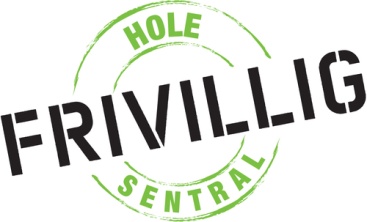 Referat styremøte i Frivilligsentralen                                 tirsdag 5 mars kl 17.00 – 18:30Sted; FrivilligsentralenForfall: Ola og HåvardSaksliste:Godkjenning av møteinnkallingGodkjentGodkjenning av protokoll.GodkjentPresentasjon av styret, oppgaver, forventninger og milepæler i 2019Morten hadde en kort gjennomgang av frivilligsentralens historikk, vedtekter, aktiviteter og handlingsplan for de nye medlemmene i styret. ØkonomiRegnskapsstatus og økonomiBudsjett 2019Regnskap godkjent ikke så mange postene og så stor forbruk så langt i år. En del søknader om eksterne midler er sendt ut vi venter på svar. Regnskapsoppsett endres etter vedtak i styret. Moms kompensasjon vi har rett på vises som egen linje i regnskapet. Ellers bruker Morten netto tall i regnskapsrapporten for å gjøre det litt lettere. Referat åpent dialogmøte med frivilligeDet ble gjennomført åpent dialogmøte med frivillige og ambisjonen en et møte i kvartalet. Vi gikk gjennom saker som kjøkken, nye frivillige, nye aktiviteter, id kort, frivillig fadder, osv Morten jobber videre med noen av forslagene som kom opp. Status prosjekterDet er søkt om midler til tre prosjekter for sentralen framover, Lavo, Redningsbøye på bryggene og knytt kjøkken vi avventer og ser om vi får respons på søknadene og legger en plan for videre finansiering. Venter på respons fra Håvar om hva som kom ut av bankmøtet. Referat får vi neste møte. Dette kan være en fin mulighet for noen av våre prosjekter. Info fra Norges Frivilligsentraler Morten gikk gjennom litt hva som skjer i organisasjonen og planer framover med nytt fylke Viken på gang. Eelkje sendes på kurs for nye daglig ledere. EventueltDet kom opp forslag om en liten gave til de som har sluttet i styret. Morten ordner dette. Forslag om kildesortering på sentralen, Rune sjekker ut tralle pris og ordner dette. Vi snakket litt om sommeråpent og prøver å få på plass en frivillig turnus for å få til dette. Livsglede turene starter opp igjen etter grønt lys i styret. Morten kontakter Monica.Vi jobber med å få på plass ID kort for frivillige Morten sjekker ut dette. Neste møte er satt til 8 aoril kl 18:00 på sentralen . Morten sjekker om  dette er mulig å få til. Innkalling kommer. På vegne av styrelederVel møtt til alle!